Organization of DNA is a Eukaryotic Cell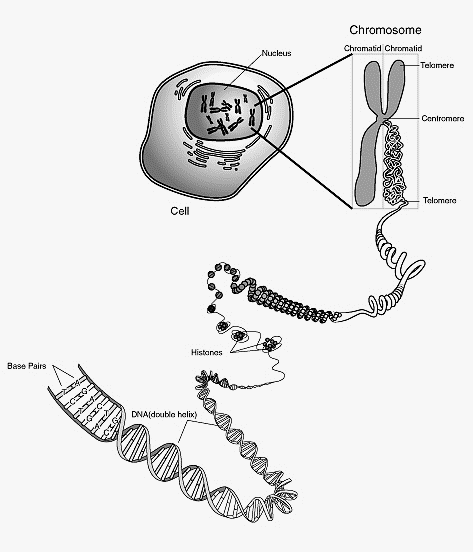 